Task 1: Construct sentences by putting words and phrases in the right orderyou not  to leave / for the next hour / I’d prefer / as may brother can give / then / you / home / a lifthe was the chap / his aunt / who used the visit / as you remember / well / for an hour or two / in the house / everything / on the hillduring the rush hour / as a rule / it / very busy / here / getsinto the question / quite honestly / in detail / at the moment / I don’t want to goof the boys jumping and skipping / thoroughly / and / acting / generally / in a disgraceful manner / outside / I approveat fortnightly intervals / normally / the club meets / but / usually / he attends / only / the annual general meeting / in November / held / rarely / otherwise / he is seen / unless / he is invited / formally Task 2: Rearrange the following passage so that it makes sense It is taken from the foreword to a book entitled “Passage to America” by Terry Coleman, (Penguin 1972), which deals with the hardship encountered by emigrants from the United Kingdom to America in the period 1846-1855.this is a history of immigrants who / in 1846 – 55 / Great Britain and Ireland / left /. the greatest emigration / these ten years saw / by far / from the United Kingdom / till then / known to America /.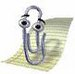 